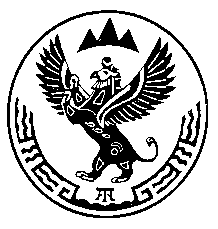 Министерство природных ресурсов, экологии иимущественных отношений Республики АлтайПРИКАЗ« 6 » июля 2016 г.                                                                                             № 375                                               г. Горно-АлтайскО представлении права пользования участком недр местного значения «Скв. Г4/86» для добычи подземных вод На основании абзаца 7 пункта 6 статьи 10.1 Закона Российской Федерации от 21 февраля 1992 года № 2395-1 «О недрах», постановления Правительства Республики Алтай от 18 августа 2006 года № 208 «Об утверждении Порядка оформления, государственной регистрации и выдачи лицензий на пользование участками недр местного значения на территории Республики Алтай», Административного регламента по предоставлению Министерством природных ресурсов, экологии и имущественных отношений Республики Алтай государственной услуги по выдаче лицензий без проведения аукционов на пользование участками недр местного значения на территории Республики Алтай, утвержденного приказом Министерства лесного хозяйства Республики Алтай от 24.01.2013 года №27, протокола заседания комиссии по рассмотрению заявок о предоставлении права пользования участками недр, внесению изменений, дополнений и переоформлению лицензий, досрочному прекращению права пользования недрами на территории Республики Алтай по участкам недр, отнесенным к компетенции Министерства природных ресурсов, экологии и имущественных отношений Республики Алтай от 5 июля 2016 г. № 296, п р и к а з ы в а ю:1. Предоставить Муниципальному унитарному предприятию «Водоканал» администрации муниципального образования «Майминский район» право пользования участком недр местного значения «Скв. Г4/86» для добычи подземных вод сроком до 1 июля 2041 года.2. Отделу недропользования и водных отношений оформить, зарегистрировать и выдать лицензию на пользование участком недр местного значения «Скв. Г4/86» для добычи подземных вод.3. Контроль за исполнением настоящего Приказа возложить на Первого заместителя министра Е.А. Мунатова.Министр					                                                     А.А. АлисовВнесено:Главным специалистом отдела недропользованияи водных отношений_______________А.А. АмургушевойАмургушева А.А., 6-30-33